Управление образования Администрации Артинского городского округаМуниципальное автономное общеобразовательное учреждение АГО «Артинская средняя общеобразовательная школа № 6»   ПРИКАЗ № 221– од от «12» октября 2023 года О проведении школьного этапа Всероссийской олимпиады школьниковв 2023 – 2024 учебном году по ОБЖ в МАОУ АГО «Артинская СОШ №6»В соответствии с Приказом Министерства просвещения Российской Федерации от 27.11.2020 № 678 «Об утверждении Порядка проведения всероссийской олимпиады школьников» (с изменениями от 16.08.2021, 14.02.2022, 26.01.2023), Приказом  Управления образования Администрации Артинского Городского округа от 30.08.2023г. № 178-од «О подготовке к проведению школьного этапа Всероссийской олимпиады школьников в 2023/2024 учебном году", Приказом Управления образования Администрации Артинского ГО от 05.09.2023 г. № 187-од «Об организации и проведении школьного этапа Всероссийской олимпиады школьников в Артинском городском округе в 2023/2024 учебном году»,   приказа директора МАОУ АГО «Артинская СОШ № 6» от 06.09.2023 года № 184-од «Об организации и проведении ШэВсОШ в МАОУ АГО «Артинская СОШ № 6» в 2023 – 2024 учебном году, в целях создания качественных организационно-содержательных условий и объективного проведения школьного этапа Всероссийской олимпиады школьников,ПРИКАЗЫВАЮ:Провести школьный этап Всероссийской олимпиады школьников в МАОУ АГО «Артинская СОШ № 6» по ОБЖ  14 октября 2023 года.Утвердить списки участников олимпиады (Приложение 1) Олимпиаду провести в кабинете № 104Чебыкиной Ю.А., заместителю директора по воспитательной работе, ответственной за проведение школьного и муниципального этапов ВсОШ в 2023-2023 учебном году в МАОУ АГО «Артинская СОШ № 6»:проинформировать участников и их родителей (законных представителей) о проведении олимпиады по ОБЖпроизвести распечатку олимпиадных заданий по ОБЖУткину А.А.,  электронику школы, обеспечить техническую возможность распечатки олимпиадных заданий.Некрасовой Е.В., организатору в аудитории:прибыть 14.10.2023г. в 9.30 часов для участия в проведении олимпиады,осуществить рассадку участников олимпиады;провести инструктаж участников олимпиады.Васильевой Д.В., наблюдателю, прибыть для проведения олимпиады 14.10.2023г. в 9.45Шленчак Л.В., члену оргкомитета олимпиады,:осуществить регистрацию и кодировку работ участников олимпиад,Членам жюри школьного этапа олимпиады:прибыть в школу для получения работ участников олимпиады и ключей для проверки;  заполнить итоговый рейтинговый протокол в срок до 23.10.2023г.Уткину А.А., электронику школы:Организовать проведение онлайн формата в кабинете 212; внести данные ШэВсОШ в РБДО в срок до 17.10.2023г.Мангилёву Н.И., электронику школы, выложить итоговый протокол ШэВсОШ по физической культуре в срок до 24.10.2023г.Контроль за исполнением приказа оставляю за собойДиректор МАОУ АГО «АСОШ № 6»                                         О.А. Голых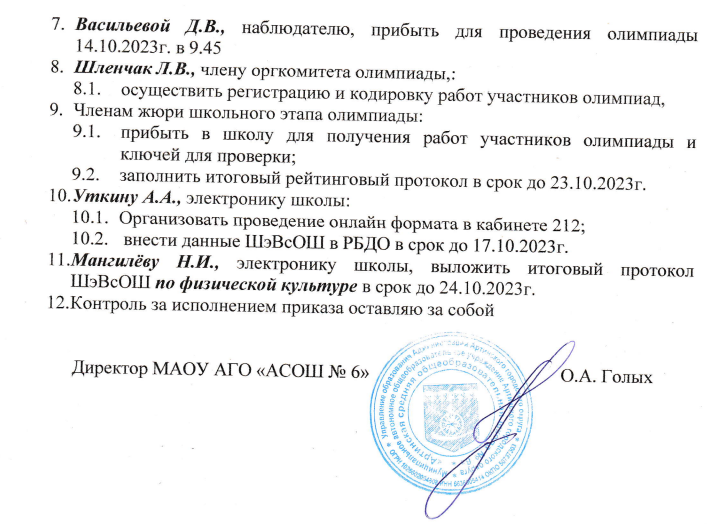 Приложение 1УТВЕРЖДЕНО                                                                     приказом директора                                                                       МАОУ АГО «АСОШ № 6»                                                                    № 221-од  от 12.10.2023 г.  Список участников ШэВсОШ по ОБЖ13 – 14 октября 2023 года (онлайн)14 октября (ОЧНО)9 класс – 5 человекВсего: 5 человек9 «а» класс:1.Истомина Ксения Викторовна2.Порядина Елизавета Алексеевна3.Рябухина Юлия Викторовна4.Щапов Иван Сергеевич 9 «б» класс:1.Редких Егор Алексеевич 